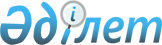 О внесении изменений в решение Бородулихинского районного маслихата от 28 декабря 2023 года № 14-6-VIII "О бюджете Дмитриевского сельского округа Бородулихинского района на 2024-2026 годы"Решение Бородулихинского районного маслихата области Абай от 13 июня 2024 года № 18-9-VIII
      Бородулихинский районный маслихат РЕШИЛ: 
      1. Внести в решение Бородулихинского районного маслихата "О бюджете Дмитриевского сельского округа Бородулихинского района на 2024-2026 годы" от 28 декабря 2023 года № 14-6-VIII следующие изменения: 
      пункт 1 изложить в новой редакции:
      "1. Утвердить бюджет Дмитриевского сельского округа на 2024-2026 годы согласно приложениям 1, 2, 3 соответственно, в том числе на 2024 год в следующих объемах:
      1) доходы – 35978 тысяч тенге, в том числе:
      налоговые поступления – 10179 тысяч тенге;
      неналоговые поступления – 9 тысяч тенге;
      поступления от продажи основного капитала – 0 тенге;
      поступления трансфертов – 25790 тысяч тенге;
      2) затраты – 38663,1 тысяч тенге; 
      3) чистое бюджетное кредитование – 0 тенге;
      4) сальдо по операциям с финансовыми активами – 0 тенге;
      5) дефицит (профицит) бюджета – -2685,1 тысяч тенге; 
      6) финансирование дефицита (использование профицита) бюджета – 2685,1 тысяч тенге, в том числе:
      используемые остатки бюджетных средств – 2685,1 тысяч тенге.";
      пункт 5 изложить в новой редакции: 
      "5. Предусмотреть в бюджете Дмитриевского сельского округа на 2024 год целевые текущие трансферты из районного бюджета в сумме 4206 тысяч тенге.";
      приложение 1 к указанному решению изложить в новой редакции согласно приложению, к настоящему решению.
      2. Настоящее решение вводится в действие с 1 января 2024 года. Бюджет Дмитриевского сельского округа на 2024 год
					© 2012. РГП на ПХВ «Институт законодательства и правовой информации Республики Казахстан» Министерства юстиции Республики Казахстан
				
      Председатель районного маслихата 

С. Урашева
Приложение к решению
Бородулихинского районного
маслихата
от 13 июня 2024 года
№ 18-9-VIIІ
Категория
Категория
Категория
Категория
Сумма (тысяч тенге)
Класс
Класс
Класс
Сумма (тысяч тенге)
Подкласс
Подкласс
Сумма (тысяч тенге)
Наименование доходов
Сумма (тысяч тенге)
1.ДОХОДЫ
35978
1
Налоговые поступления
10179
01
Подоходный налог
2640
2
Индивидуальный подоходный налог
2640
04
Налоги на собственность 
7414
1
Налоги на имущество
122
3
Земельный налог
130
4
Налог на транспортные средства
4717
5
Единый земельный налог
2445
05
Внутренние налоги на товары, работы и услуги
125
3
Поступления за использование природных и других ресурсов
125
2
Неналоговые поступления
9
01
Доходы от государственной собственности
9
5
Доходы от аренды имущества находящегося в государственной собственности
9
3
Поступления от продажи основного капитала
0
 4
Поступления трансфертов
25790
02
Трансферты из вышестоящих органов государственного управления
25790
3
Трансферты из районного (города областного значения) бюджета
25790
Функциональная группа
Функциональная группа
Функциональная группа
Функциональная группа
Функциональная группа
Сумма (тысяч тенге)
Функциональная подгруппа
Функциональная подгруппа
Функциональная подгруппа
Функциональная подгруппа
Сумма (тысяч тенге)
Администратор бюджетных программ
Администратор бюджетных программ
Администратор бюджетных программ
Сумма (тысяч тенге)
Программа
Программа
Сумма (тысяч тенге)
Наименование
Сумма (тысяч тенге)
II. ЗАТРАТЫ
38663,1
01
Государственные услуги общего характера
27180
1
Представительные, исполнительные и другие органы, выполняющие общие функции государственного управления
27180
124
Аппарат акима города районного значения, села, поселка, сельского округа
27180
001
Услуги по обеспечению деятельности акима города районного значения, села, поселка, сельского округа
27180
 07
Жилищно-коммунальное хозяйство
5728
3
Благоустройство населенных пунктов
5728
124
Аппарат акима города районного значения, села, поселка, сельского округа
5728
008
Освещение улиц в населенных пунктах
3292
009
Обеспечение санитарии населенных пунктов
534
011
Благоустройство и озеленение населенных пунктов
1902
12
Транспорт и коммуникации
5755
1
Автомобильный транспорт
5755
124
Аппарат акима города районного значения, села, поселка, сельского округа
5755
013
Обеспечение функционирования автомобильных дорог в городах районного значения, селах, поселках, сельских округах
5755
15
Трансферты
0,1
1
Трансферты
0,1
124
Аппарат акима города районного значения, села, поселка, сельского округа
0,1
048
Возврат неиспользованных (недоиспользованных) целевых трансфертов
0,1
III .Чистое бюджетное кредитование
0
IV. Сальдо по операциям с финансовыми активами
0
V. Дефицит (профицит) бюджета
-2685,1
VI. Финансирование дефицита (использование профицита) бюджета
2685,1
8
Используемые остатки бюджетных средств
2685,1
01
Остатки бюджетных средств
2685,1
1
Свободные остатки бюджетных средств 
2685,1